1.Асбестовский городской округ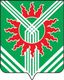 2.Верхнесалдинский городской округ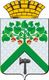 3.Волчанский городской округ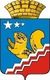 4.Городской округ Верхняя Пышма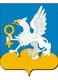 5.Городской округ Верхняя Тура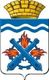 6.Городской округ Карпинск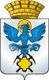 7.Городской округ Краснотурьинск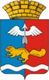 8.Городской округ Красноуральск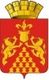 9.Город Нижний Тагил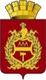 10.Городской округ Первоуральск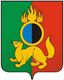 11.Городской округ Ревда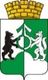 12.Качканарский городской округ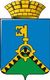 13.Малышевской городской округ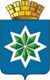 14.Муниципальное образование город Каменск-Уральский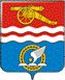 15.Полевской городской округ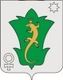 16.Североуральский городской округ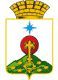 17.Серовский городской округ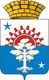 